Об увеличении материнского капитала проинформировали с помощью СМС-сообщений26 марта 2020г., Чугуевка225 приморских семей, владельцев государственного сертификата на материнский (семейный) капитал, получили СМС-сообщение от Пенсионного фонда РФ об увеличении размера материнского капитала.Сообщения были направлены тем, кто обратился за сертификатом в период с 1 января по 1 марта 2020 года, то есть до вступления в силу закона*, в соответствии с которым семьи, где в 2020 году родился или был усыновлен второй ребенок, имеют право на увеличение размера материнского капитала на 150 тыс. рублей. Размер МСК  в увеличенном размере составляет   616 617 руб.Напомним, с 2020 года материнский капитал получают не только семьи с двумя детьми, но и семьи, в которых появился первый ребенок. Размер материнского капитала на первого ребенка составляет 466 617 рублей.Увеличение материнского капитала произведено в автоматическом режиме и не предусматривает замену государственного сертификата в связи с изменением размера МСК.Если необходимо подтверждение увеличения размера материнского капитала для предоставления, например, в кредитное учреждение, то достаточно заказать справку в территориальном органе Пенсионного фонда или  сформировать ее в личном кабинете гражданина на сайте  ПФР.*Федеральный закон от 1 марта 2020 г. № 35-ФЗ «О внесении изменений в отдельные законодательные акты Российской Федерации по вопросам, связанным с распоряжением средствами материнского (семейного) капитала»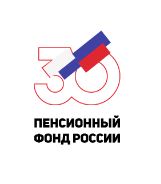  ГОСУДАРСТВЕННОЕ УЧРЕЖДЕНИЕ – УПРАВЛЕНИЕ ПЕНСИОННОГО ФОНДАРОССИЙСКОЙ ФЕДЕРАЦИИ ПО ЧУГУЕВСКОМУ РАЙОНУ  ПРИМОРСКОГО КРАЯ